
СОВЕТ  ДЕПУТАТОВ ДОБРИНСКОГО МУНИЦИПАЛЬНОГО РАЙОНАЛипецкой области27-я сессия VII-го созываРЕШЕНИЕ21.04.2023 г.                                  п. Добринка	                                     №224-рсО внесении изменений в решение Совета депутатов Добринского муниципального района от 09.10.2020 № 1-рс «О формировании Совета депутатов Добринского муниципального района Липецкой области Российской Федерации седьмого созыва»	В соответствии с решениями Совета депутатов сельского поселения Нижнематренский сельсовет от 07.04.2023 №135-рс «О досрочном прекращении полномочий председателя, депутата Совета депутатов сельского поселения Нижнематренский сельсовет Добринского муниципального района Липецкой области Российской Федерации шестого созыва» и №137-рс «Об избрании депутата сельского поселения Нижнематренский сельсовет в состав Совета депутатов Добринского муниципального района Липецкой области Российской Федерации»,  руководствуясь статьей 25 Устава Добринского муниципального района и   учитывая решение постоянной комиссии по правовым вопросам, местному самоуправлению и работе с депутатами, Совет депутатов Добринского муниципального районаРЕШИЛ:		1.Внести в решение Совета депутатов Добринского муниципального района от 09.10.2020 №1-рс «О формировании Совета депутатов Добринского муниципального района Липецкой области Российской Федерации седьмого созыва» следующие изменения:1.1.Исключить из состава Совета депутатов Добринского муниципального района Бирюкова Сергея Николаевича, избранного от сельского поселения Нижнематренский сельсовет Добринского муниципального района.	1.2.Включить в состав Совета депутатов Добринского муниципального района Липецкой области Российской Федерации седьмого созыва:-Елисееву Марию Юрьевну, избранного депутата от сельского поселения Нижнематренский сельсовет Добринского муниципального района.2.Настоящее решение вступает в силу со дня его принятия.Председатель Совета депутатовДобринского муниципального района 			                   М.Б.Денисов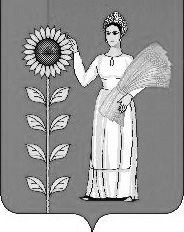 